                                                                                           T.C.                                                                       ATATÜRK ÜNİVERSİTESİ                                                         TOPLUMSAL DUYARLILIK PROJESLERİ                                                        UYGULAMA VE ARAŞTIRMA MERKEZİ                                                                    “SU VE SUYUN ÖNEMİ”                                                                             SONUÇ RAPORU                                                                       PROJE YÜRÜTÜCÜSÜ:                                                           ARŞ. GÖR. ZEYNEPE ŞULE DEĞERLİ                                                                                OCAK,2024                                                                                  ERZURUM                                                                                   ÖNSÖZ  Dünyanın ve insan vücudunun % 70’ inde su bulunmaktadır. Dolayısıyla su bütün canlıların en küçük organizma da en büyük canlı varlığa kadar hayatlarını sürdürebilmeleri için temel bir ihtiyaçtır. Bir insan gıda olmadan yalnız su içerek yaklaşık 5 hafta hayatını sürdürebildiği halde, susuzluğa ancak 7-12 gün dayanmaktadır. Su olmadan bitki ve hayvan var olamaz, onlar olamadan insanlar da yaşayamaz. Bundan dolayı suyun ve su kaynaklarının kıymetini bilmeden bitmeden bilmek gerekmektedir ve sınırsızmış gibi yanlış kullanılıp israf edilmemelidir. Daha sürdürülebilir bir dünya için ve gelecek nesillere daha güzel ve yaşanabilir bir dünya bırakmak için suyu kullanırken bir kez daha kaynakların tükendiğini düşünüp, ona göre kullanmak gerekmektedir. Bunun içinde kendimizi ve çevremizi bilinçli tüketim için bilgilendirmeliyiz ve bunu günlük hayatımıza aktarmalıyız.                                                                                  ÖZETBitirme projesi dersi Atatürk Üniversitesi Türk dili ve edebiyatı bölümü 4.sınıf öğrencilerinden oluşan çalışma grubunun belirlediği su, suyun önemi başlıklı projeyi ortaokul çocuklarına anlatıp bilinçlendirme amaçlanmıştır. Son yıllarda artan nüfus, küresel ısınmanın neden olduğu iklim değişikliği buna bağlı olarak yaşanan kuraklık gibi faktörler canlıların yaşamını sürdürebilmesi için gerekli olan suyun üzerinde ciddi etkiler oluşturmuş, kaynakların tükenerek su kıtlığı sorununu ortaya çıkarmıştır. Dünya üzerinde 80 ülke su kıtlığı yaşarken 2030 da Türkiye de su sıkıntısı yaşayacak ülkeler arasında yer alacaktır. Bu durumda insan olarak ne yapabiliriz? Diye düşünerek toplumun su ve su tasarrufu hakkında bilinçlendirmenin doğru olacağına karar verdik. Bunun içinde hayatımızda uygulayabileceğimiz küçük dokunuşlarla bu durumun az da olsa önüne geçebileceğine inanarak ortaokul çağındaki çocukları bilgilendirmeyi ve onların da aile ve toplumda etkili olacağını düşündük. Materyal ve YöntemAraştırma TürüBu çalışma bir toplumsal duyarlık projesidir yapılan bu proje Atatürk Üniversitesi toplumsal duyarlık projeleri uygulama ve araştırma merkezi müdürlüğü tarafından desteklenmiştir.Araştırmanın Yapıldığı Yer ve ZamanProje, yürütücü tarafından Türk dili ve Edebiyatı Bölümü öğretim üyeleri ve öğrencilerden oluşan katılımcıları ile 03.01.2024 tarihinde Aziziye ilçesine bağlı Dadaşkent 19 Mayıs Ortaokulunda gerçekleştirilmiştir.  Projenin UygulanışıProjenin uygulanabilmesi için ilk önce fikir alışverişinde bulunuldu. Hangi yaş grubu üzerinde daha etkili olur? Diye tartışılarak danışman ile sürekli koordine bir şekilde çalışarak 5. sınıf yani 12 yaş grubunda karar kılındı. Bu yaş grubunun altındakilerin ilgi göstermeyeceği düşünülerek beşinci 5.sınıf öğrencileri seçildi. Bu sayede bilinçlenmiş zihinler ile gündelik yaşamda kullanılan içme suyunun tasarrufunu sağlamak geleceğimizi temsil eden çocukların, geleceğe yön vermekle görevli olan aileye ve çevreye örnek bir birey olarak kazandırılmak istenmiştir. Bundan ötürü çocuklara yaş gruplarına uygun ve onlarda etki bırakacak slaytlar görsellerle desteklenerek oluşturuldu.  Dikkatlerini çekebilmek için bir damla suyun canlılar için hayat olduğunu anlatan animasyon video belirlendi. Ayrıca suyun canlılar üzerinde ne kadar etkili olduğunu göstermek ve onlara doğa bilincini aşılayarak bir canlının sorumluluğunu alabilmeleri için tohum kalem hediye edilmesine karar verildi. Danışman hoca aracılığıyla okul müdürü ile irtibata geçilerek gerekli izinler alındı.  03.01.2024 saat 11.00’de okula gidilerek konferans salonunda çocuklarla tanışılarak sunum ve video gösterisi gerçekleştirip, tohum kalem dağıtıldı eğlenceli vakitler geçirilerek günün hatırası olarak çocuklarla fotoğraf çekilerek 12.00’de proje ekibi okuldan ayrıldı. SONUÇ Yapılan  proje Atatürk Üniversitesi Türk dili ve Edebiyatı bölümü öğrencileri olarak çocuklara suyun sınırsızmış gibi kullanılmaması gerektiği anlatılmıştır. Dünya ve canlılar için ne kadar önemli olduğu vurgulanarak çocukların kaynakları da tasarruflu ve dikkatli bir şekilde kullanmasını, su ile ilgili yapılması gereken şeyleri ve israfı önlemek için alınması gereken önlemleri de çevrelerini de bu konuda bilinçlendirmeleri için sunum yapılmıştır. İnsanlık için  küçük fakat sürdürülebilir bir dünya ve gelecek koşullar için önemli olan adımlara günlük hayatta uygulanacak küçük tedbirlerle daha yaşanabilir bir dünyaya sahip olmanın bilinci oluşturulmaya çalışılmıştır. Gelecek nesiller için çevreyi düşünerek hareket eden, çevreyi koruyan, duyarlı çocuklar yetiştirmek önemlidir. Bu nedenle öğrencilerin günlük yaşantılarında bilinçli birer tüketici olmaları, suyun yenilenemeyen bir kaynak olduğunun farkına varmaları ve su tasarrufunu bilmeleri zorunlu hale gelmiştir.  Projeyi destekleyerek öğrencilere bu imkânı sunan başta Atatürk Üniversitesi Toplumsal Duyarlılık Projeleri uygulama ve merkezine, Türk dili ve Edebiyatı Bölümü öğretim üyelerinden Dr. Öğr. üyesi Nihangül Daştan ve Araştırma Görevlisi Zeynep Şule Değerli hocalarımıza, 19 Mayıs Ortaokulu müdürüne desteklerinden dolayı teşekkür ederiz.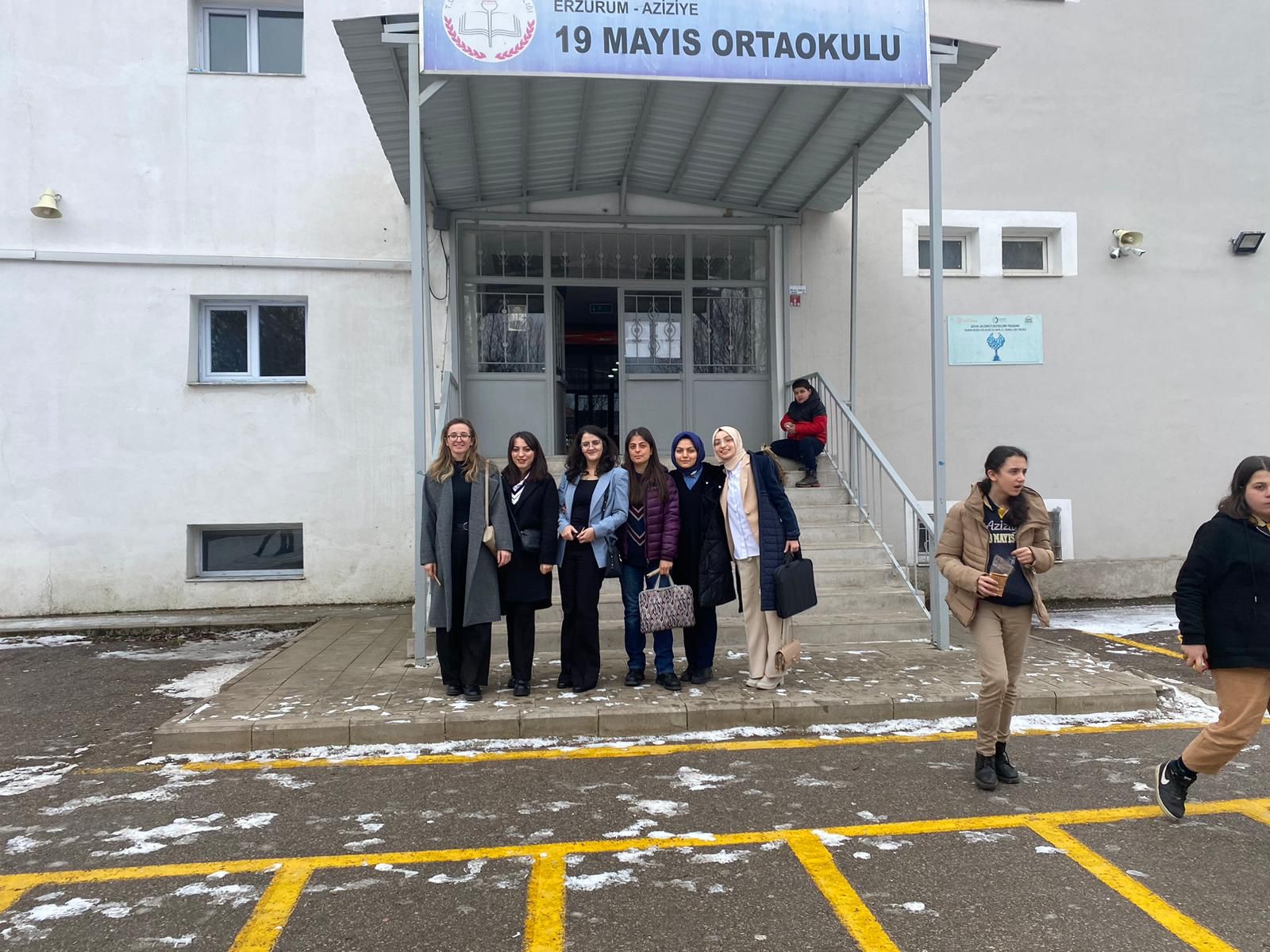 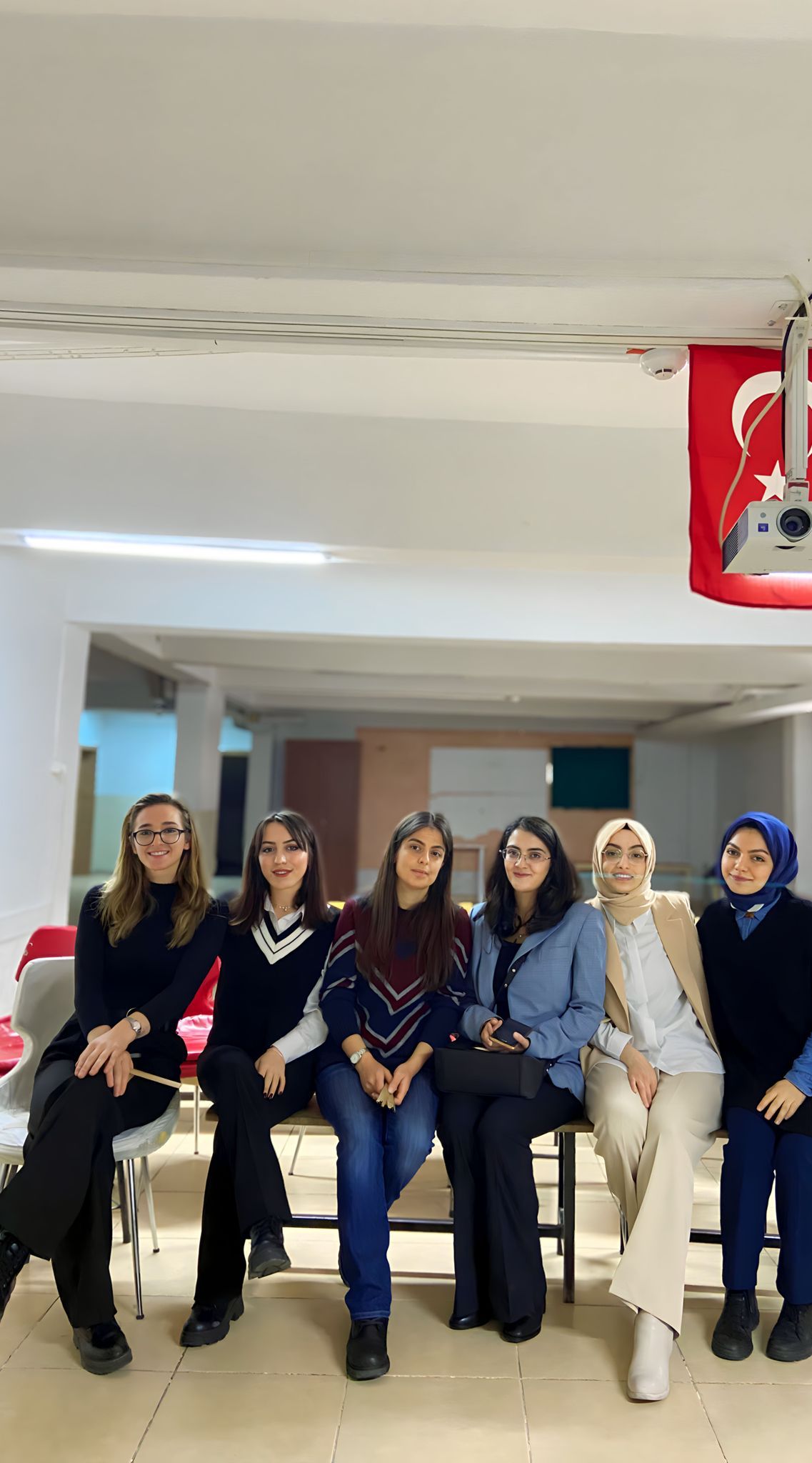 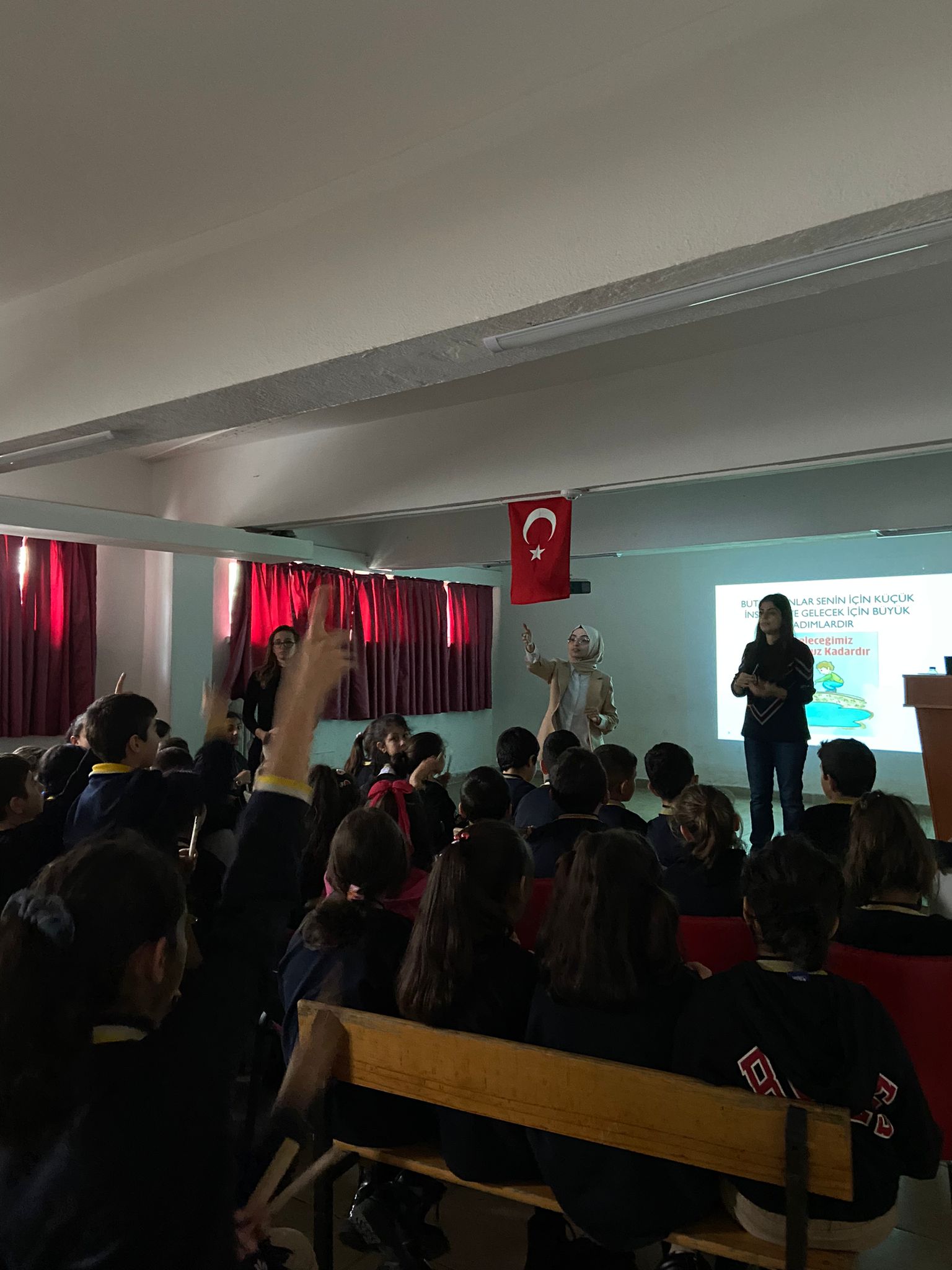 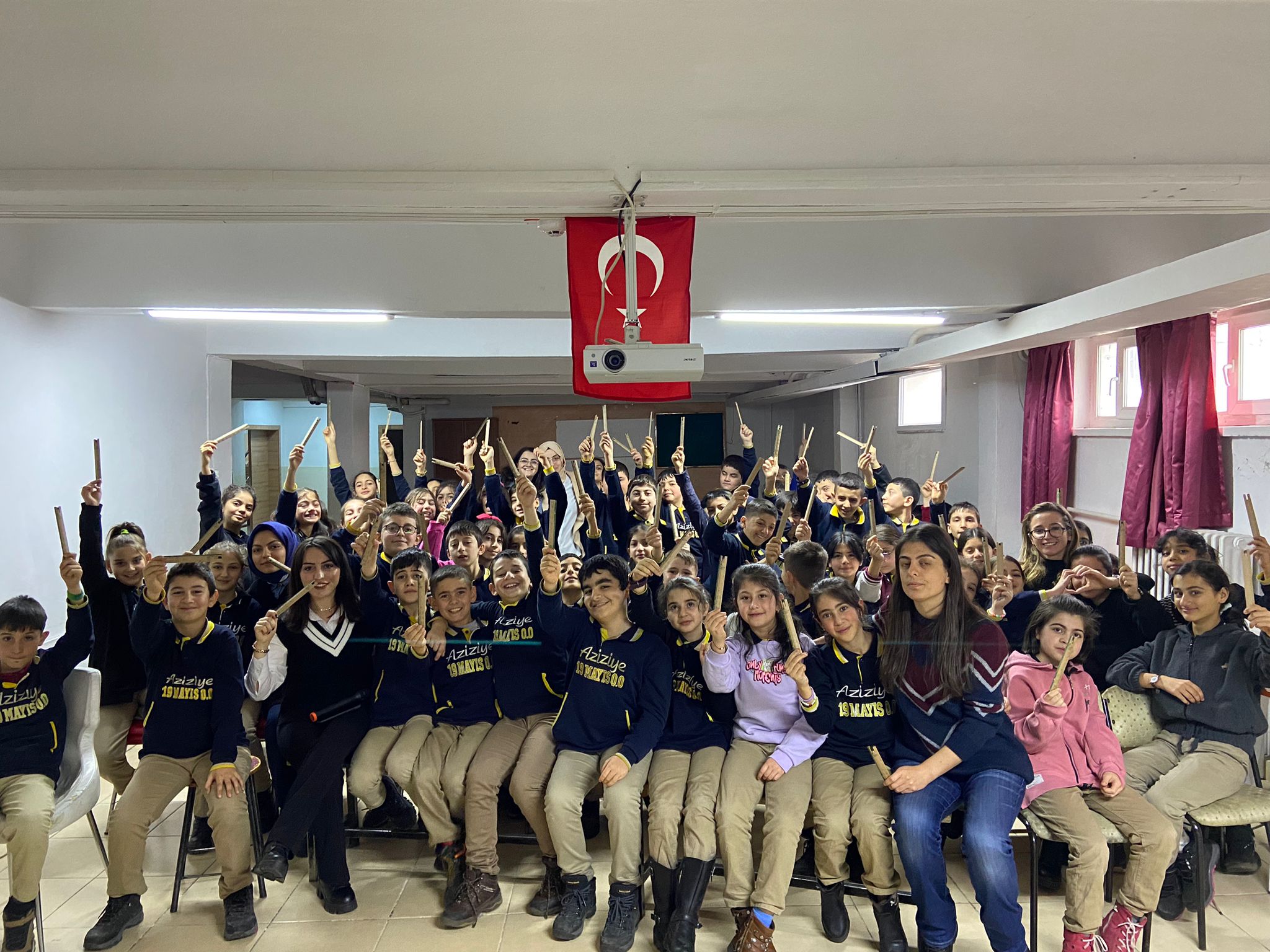 